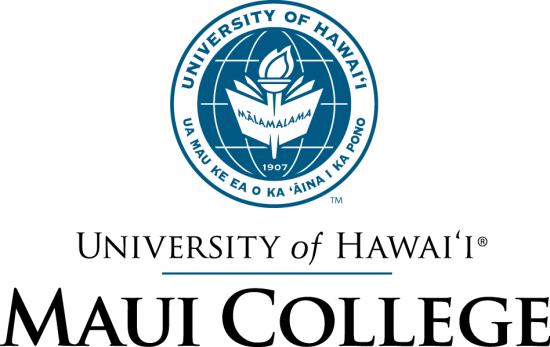 ____________________________________________________________________________2015-2016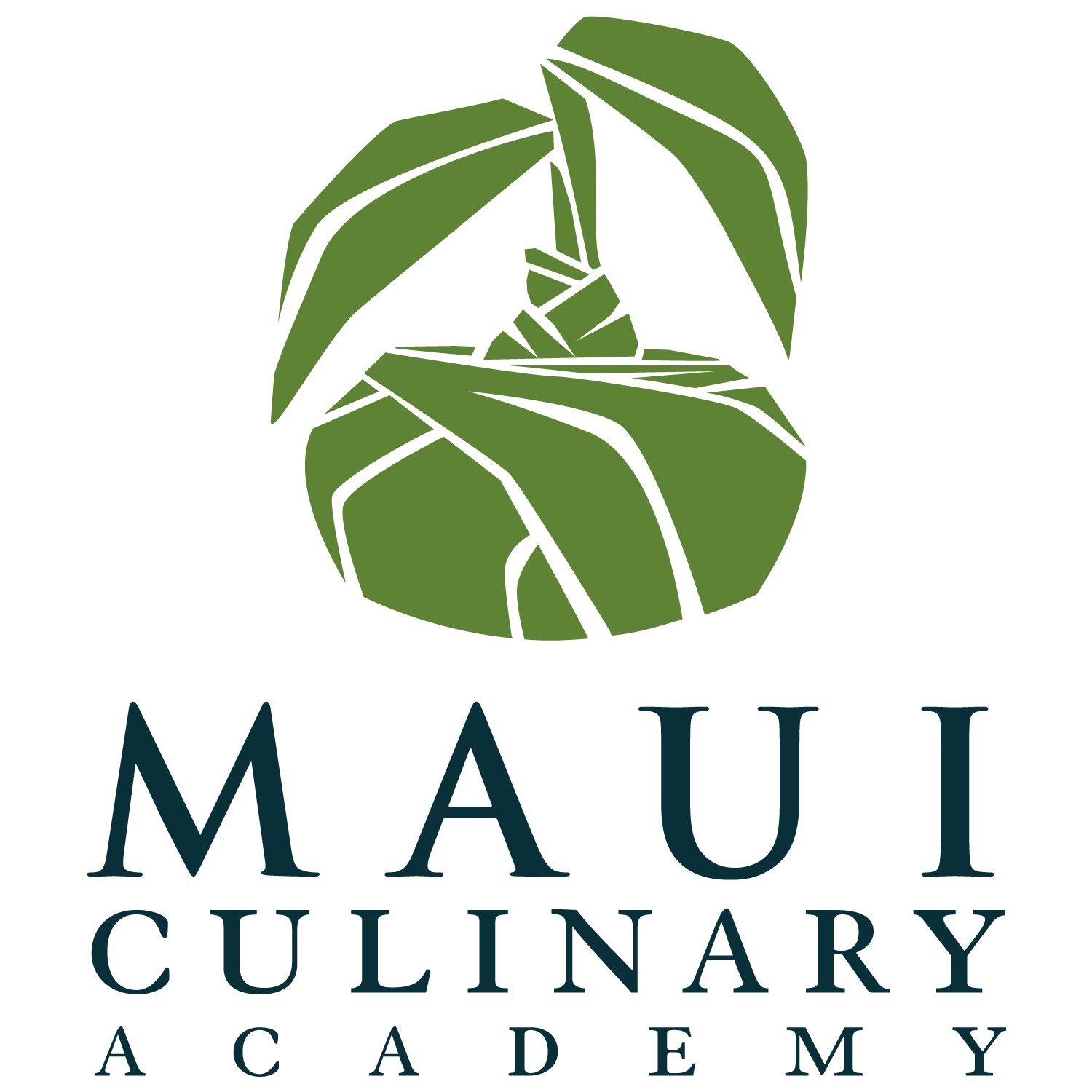 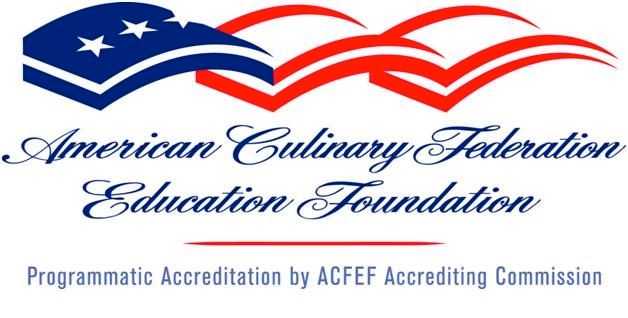 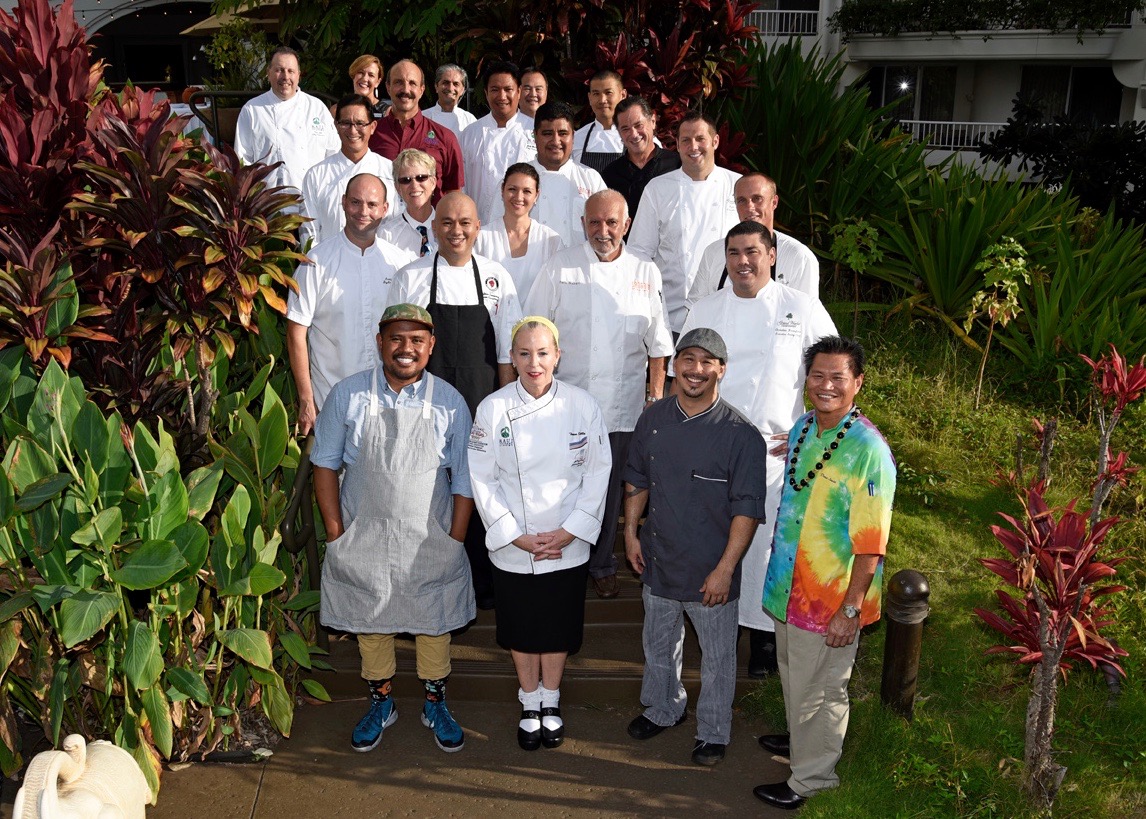 Assessment of Student Learning	1Assessment Form A: Program Learning Outcome (PLO) Report 	2Assessment Form B:  Collegewide Academic and Student Learning                                     Outcome Report	3Annual Degree Program Assessment Report Guidelines	4Academic Affairs Budget Timeline	4Assessment of Student earningUH Maui College faculty members are expected to participate in assessment of the quality of learning taking place in UH Maui College degree programs. On-going assessment of College-wide Academic and Student Learning Outcomes (CASLO) and Program Learning Outcomes (PLO) rely on input from, students, community members, full-time faculty, and lecturers to help us determine how well each program of study meet our students’ authentic needs upon graduation.  By helping us identify best practices and educational gaps, these practices support the continuous improvement of UHMC degree programs.  The purpose of this handbook is to guide faculty in documenting the impact of this process on student learning.This handbook provides three useful forms for annually documenting the assessment of student learning at UHMC. “Assessment Form A” is designed for documenting the results of PLO assessment. “Assessment Form B” is designed for documenting the results from CASLO assessment. Finally, “Annual Degree Program Assessment Report” is to be completed by each program coordinator to document the annual results of this assessment cycle.     The following timeline each degree program should be followed to gather the data to be included in Assessment Forms A and B.  Establish an assessment map identifying the PLO that will be assessed during current and subsequent academic years (encourage each program to only select one PLO per year for assessment). During spring semester of the previous academic year, identify an exit level class for both PLO and CASLO assessment.  < This works, we have been identifying this in the beginning of fall. During fall semester collect evidence of exemplary and minimally passing student work from both the course selected for PLO assessment and the course selected for CASLO assessment.  In partnership with the CASLO and PLO assessment coordinators hold a meeting of your program advisory committee to review the student work samples.During spring semester complete Assessment Forms A and B documenting the results of the assessment meeting with your advisory committee. The following timeline describes the steps associated with completing the Annual Degree Program Assessment Report:Assessment reports are due to the VCAA in early November. During November each program will share and discuss assessment reports and results with colleagues at the Department level.Liberal Arts faculty will hold a meeting in November to discuss assessment results for the Liberal Arts degree programs (AA, AA in Hawaiian Studies, and ASNS).Results will be shared and discussed at the December Department Chair and Program Coordinators meeting.Assessment Form A: Program Learning Outcome (PLO) Report Program Name:Program Learning Outcomes: Please list your Program Learning Outcomes. Highlight the PLO this report is focused on.Meeting with Program Advisory Committee took placeWho was present at the Advisory Committee meeting?What student evidence was discussed as it relates to the PLO this report is focused on? Please attach if necessary. It may be helpful to discuss an “exceeds” example but even more important to discuss one that “minimally meets” accomplishment of the PLO (ie: “C” paper).Please write a summary of the discussion that took place with the Advisory Committee.What best practices and educational gaps were identified though the discussion with the Advisory Committee?  As a result of assessment activities, what action will be taken? What changes, amendments, additions will be made to the PLO evidence, if any? Will the assignment change? Is the PLO still relevant to the field? How do you know?Assessment Form B: College-wide Academic and Student Learning Outcome (CASLO) Report Program Name:Highlight the CASLO this report is focused on.Meeting with Program Advisory Committee took placeWho was present at the Advisory Committee meeting?What student evidence was discussed as it relates to the CASLO this report is focused on? Please attach if necessary. It may be helpful to discuss an “exceeds” example but even more important to discuss one that “minimally meets” accomplishment of the CASLO (ie: “C” paper).Please write a summary of the discussion that took place with the Advisory Committee.What were the outcomes of the discussion with the Advisory Committee?As a result of the discussion with the Advisory Committee, what action will be taken? What changes, amendments, additions will be made to the CASLO evidence, if any? Will the assignment change? Is the CASLO still relevant to the field? How do you know?ANNUAL DEGREE PROGRAM ASSESSMENT REPORTOverviewThe emphasis of the report should be on PLO and CASLO assessment, action items emerging from those assessments, and a table listing the top three budget requests from each degree program.  Bullet points are certainly acceptable for the sections requiring written responses.  Finally, if you respond to the system data please keep each section (demand, effectiveness and efficiency) to 100 words or fewer.   Also, you will notice a roman numeral in parenthesis by each item. The roman numerals indicate the corresponding system item number for when you upload you report to the system website. Program Review preparation guidelinesProgram Name:Program DescriptionBriefly respond in 100 words or less for each cautionary and/or unhealthy Quantitative Indicator (II):Demand Indicator:Effectiveness Indicator:List PLOs (Attach Assessment Form A)(IV):Which course or courses did you use to assess PLOs and CASLO (IV-C)? List strengths and weaknesses found from PLO assessment analysis (IV-E):List of top three resource requests (IV)*   Roman numerals indicate related category for system inputAcademic Affairs Budget TimelineSeptember:  Programs, Disciplines and Service areas select 3 budget itemsOctober:   Items vetted by Unit resulting in a prioritize list of ten itemsNovember:   Items shared among Academic AffairsDecember:   Academic priorities finalizedTABLE OF CONTENTSBudget requestAmountIn 100 words or less describe how does this request relate to the strategic planIf outside of the Strategic Plan provide rational for the request (in 100 words or less).